Computers: The Windows Desktop WorksheetSection 1:  Fill in the blanks with the vocabulary words from the box below.  Use each word only one time.You put things in the 	that you no longer need or want.A 	uses graphics  or  pictures to help the user navigate and access programs.The Start Menu and clock are found on the -------The	is the background screen for all programs and contains the commands needed to access them.An 	is a small picture that links to a file or program.At the top of each window, the 	contains the title and buttons to close, minimize and resize.Moving the 	up or down allows you to see all of the information in a window.Programs and applications run inside 	that can be opened, closed or resized.The 	is like a backdrop on your screen that can be changed.Found below the menu in some windows, the -------contains icons or options that allow you to perform specific tasksThe 	contains basic operations such as run, shut down and find.The 	contains  important  system controls.The Windows Desktop Labeling SheetSection 2:  Fill in the blank areas with the correct answer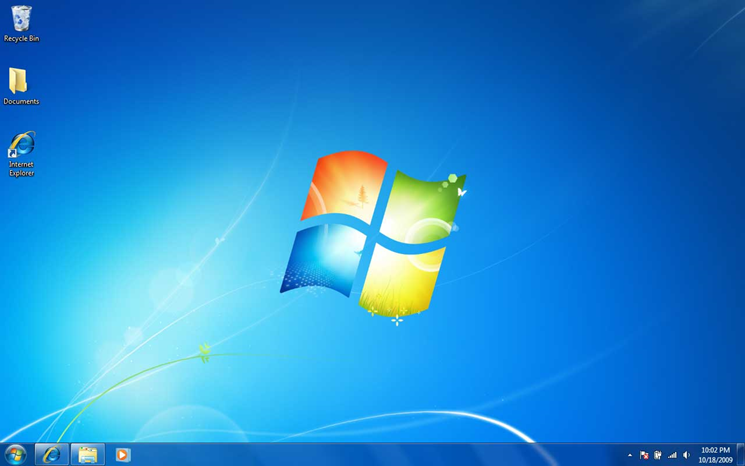 